Graeae, Cast, 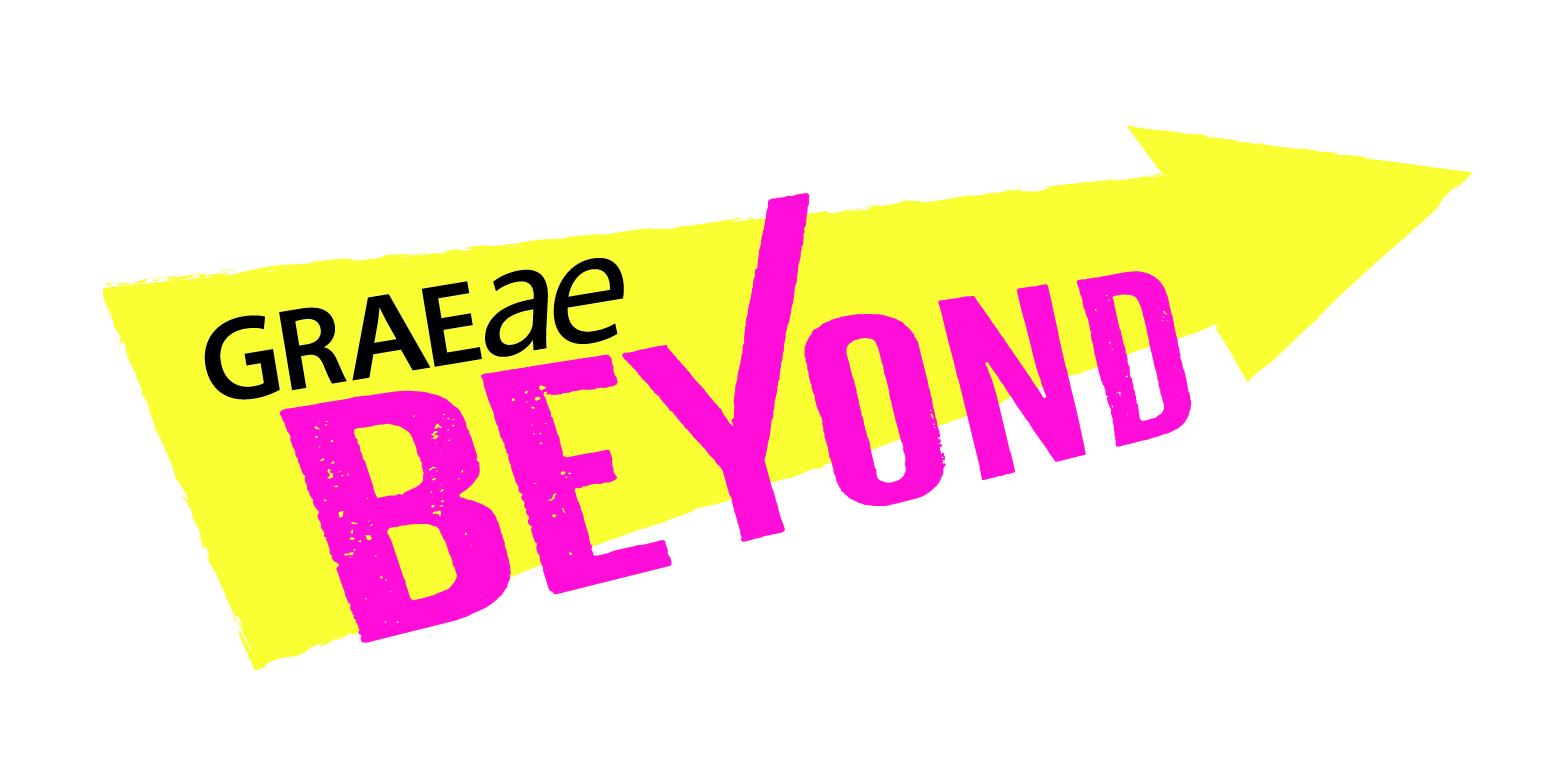 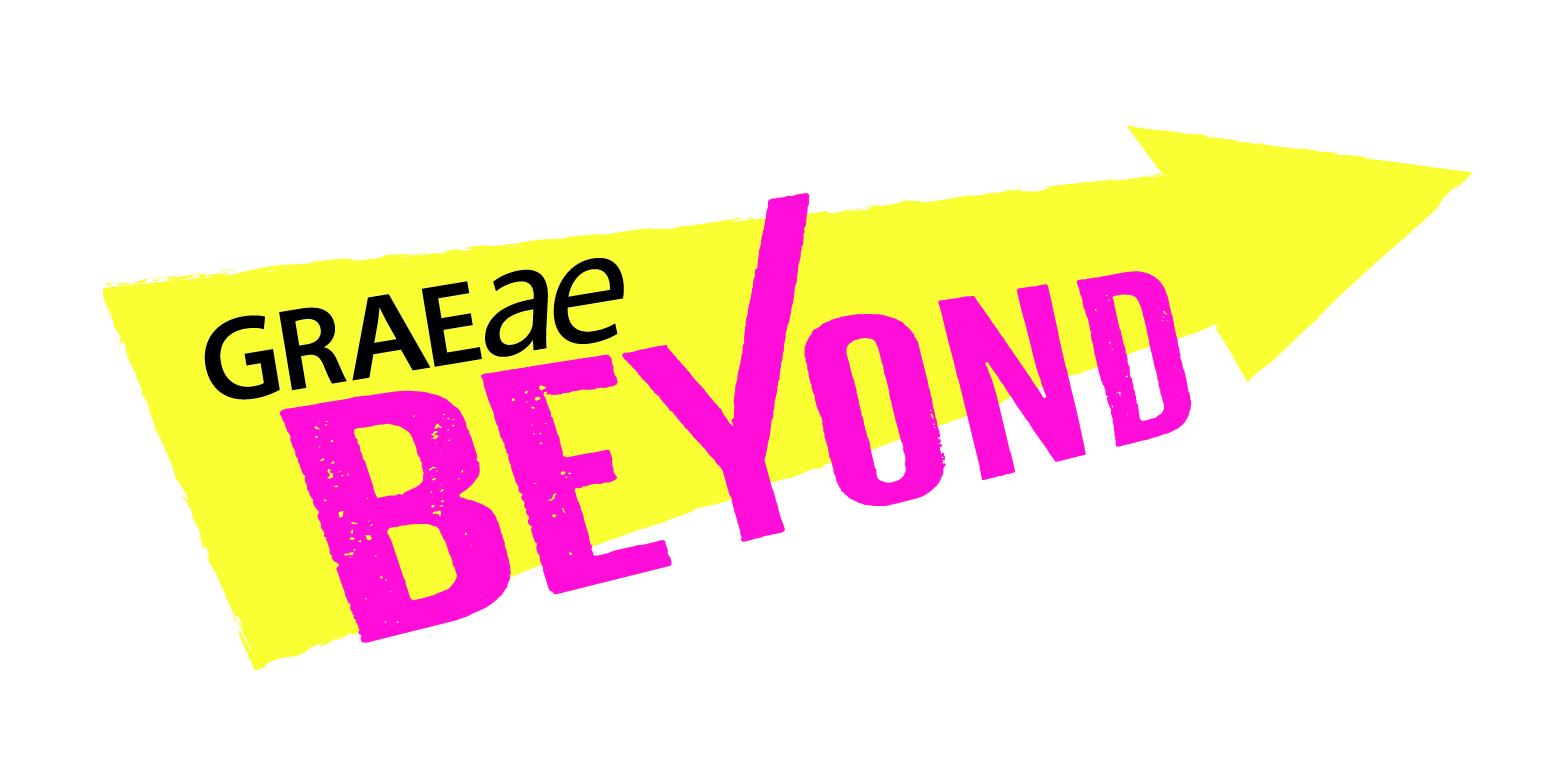 Hull Truck Theatre, Nottingham Playhouse, Octagon, Shakespeare North,Liverpool Everyman, Derby Theatre,The MercuryExpression of Interest form (EOI form)Your Expression of Interest (EOI)Thank you!Please send your Expression of Interest and Equal Opportunities & Monitoring information to:Manishta Sunnia, Artist Development Coordinatormanishta@graeae.orgGeneral InformationPlease ensure you have accessed our Information for Artists.We welcome Expressions of Interest in any format accessible to you including written English, an audio recording, video (BSL/SSE/spoken) or via a meeting.  If you require access support in completing your Expression of Interest, please let us know.  If you would like to contact us for more information before submitting your Expression of Interest, please contact Laura Guthrie, Artist Development Manager, laura@graeae.org
CriteriaBy submitting your Expression of Interest (EOI), you confirm that you:You are over 18 years oldYou are based in EnglandYou identify as Deaf, disabled or neurodivergent & have experienced barriers to the industry and ways of developing your career.You need to have a record of commitment to creating live performance (online or in person) as a performer, director, producer, designer or technician.Would benefit from support by an English regional theatre in the North, North West, East Midlands and East of England. GuidelinesComplete responses to all questions outlined below in this form.  Incomplete responses to Expressions of Interest (EOI) could delay our response, due to the high volume of applications we receive.Send both your Expression of Interest (EOI) and confidential Equal Opportunity & Monitoring information to manishta@graeae.orgWe will send you a confirmation email within 1 week of receiving your Expression of Interest (EOI). Here is a timeline to the application process: Submit your EOI form by midnight on Thursday 27th June 2024.  We will confirm that your application has been received. We will inform all shortlisted artists by Monday 22nd July 2024.We will arrange informal interviews with shortlisted artists during 5th & 30th August 2024.  More details will be sent at a later stage.The programme will formally start in September. About youFirst Name/s:                               Surname: Pronouns: Full Address:Landline:Mobile:Email:Please select your preferred means of communication(s):
Telephone: SMS: Email: Skype (include your username):Zoom:  WhatsApp: Other (specify):Please indicate which partner theatre/s is or are located nearest to you? Tick as many as are appropriate.  North: Cast in Doncaster    North: Hull Truck Theatre in Hull North West: Shakespeare North Playhouse in Prescot North West: Everyman Theatre in Liverpool North West: Octagon Theatre, in Bolton  East Midlands: Derby Theatre in Derby East Midlands: Nottingham Playhouse in Nottingham East of England: The Mercury Theatre in ColchesterIn 150-200 words, please tell us why you have chosen your venue(s).Your Statement of InterestIn 250- 300 words, please tell us about yourself and how you would like to benefit from BEYOND. Please include a summary of your artistic practice to date and your specific interests or areas of work.In 200 - 250 words share an idea you would like BEYOND to support you in taking further. You can include photos/images also.Please describe any access-related or other barriers you have faced which may have prevented you previously from fully exploring your artistic practice.Your careerIn approximately 250 words please tell us where you would like BEYOND to take you in your career. Are there any areas that you feel you need particular support in such as producing, marketing, financial management, networking, showcasing opportunities etc.?DeclarationsI confirm that all the information I have supplied on this form is correct and meets the criteria for eligibility.We will be sharing your EOI form with the Beyond partner venues. However, your contact details will not be shared until you are on the programme and have a connection with a Beyond partner venue. To find out more, please see Graeae’s complete Privacy Policy here: https://graeae.org/privacy-policy/.  I confirm to Graeae storing my information in line with data protection legislation and privacy policy:   Signed / Your Name: 